Что сделать, чтобы пенсия ребенка оставалась нетронутой?«На мой банковский счет перечисляется пенсия, назначенная моему ребенку-инвалиду. Недавно со счета сняты деньги в счет долга по коммунальным услугам. Что предпринять, чтобы пенсия ребенка оставалась нетронутой взыскателями?– Некоторые законные представители (родители, опекуны) при установлении социальных пенсий детям-инвалидам, пенсий по случаю потери кормильца (до 18 лет) для получения выплат указывают свой счет в кредитной организации. Если такой родитель (опекун) является должником, кредитная организация в порядке, предусмотренном законом, производит взыскание с указанного счета без уточнения принадлежности денежных средств должнику.Вместе с тем, при установлении указанного вида пенсий, специалисты ПФР, во избежание удержаний из пенсий детей, рекомендуют открывать номинальные счета.Номинальные счета открываются на владельца счета (родителя, опекуна) для совершения операций с денежными средствами, права на которые принадлежат пенсионеру (ребенку), что предусмотрено п. 116 Правил выплаты пенсий, утвержденных приказом Минтруда от 17.11.2014 № 885н. При этом разрешение на расходование денежных средств со счетов от органов опеки не требуется.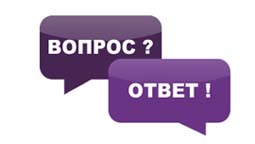 